Зайдите на сайт Полиции Омана https://evisa.rop.gov.om/   и нажмите на “Check Visa Eligibility (Wizard)”, как показано на скриншоте :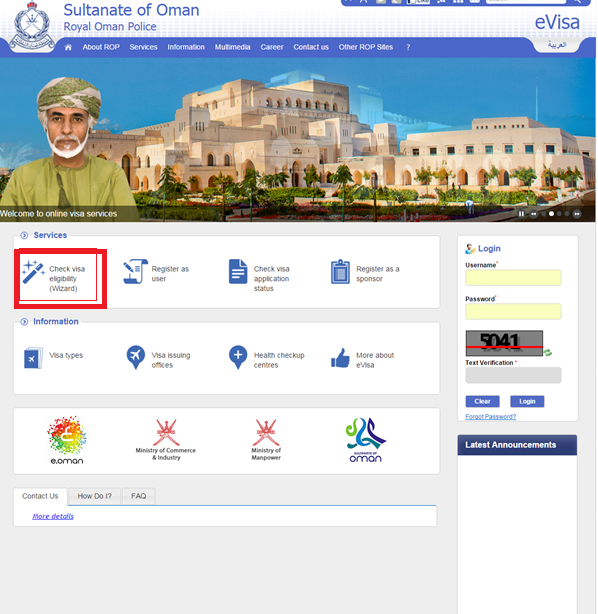        Проверка имеете ли вы право на получение визы через сайт Полиции Омана(2 варианта)Список стран группы 1 -  отображается список стран группы 1(G1), которые имеют право на получение визы через сайт . 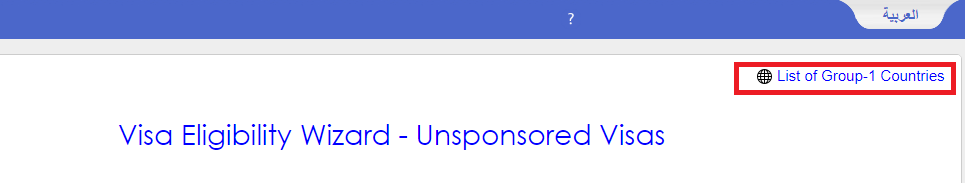 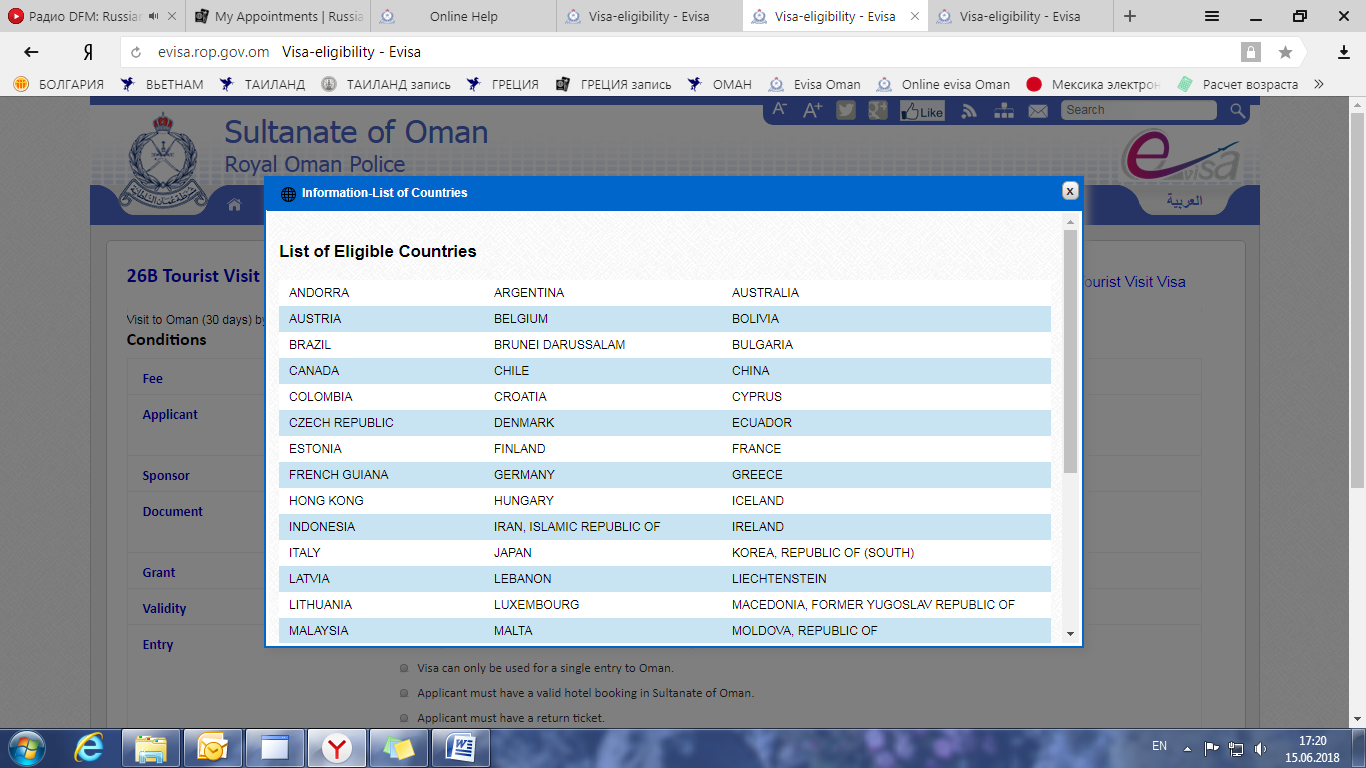 (Чтобы закрыть всплывающее окно, нажмите " X " в правом верхнем углу).Проверить по стране вашего гражданства. Выберите страну вашего гражданства: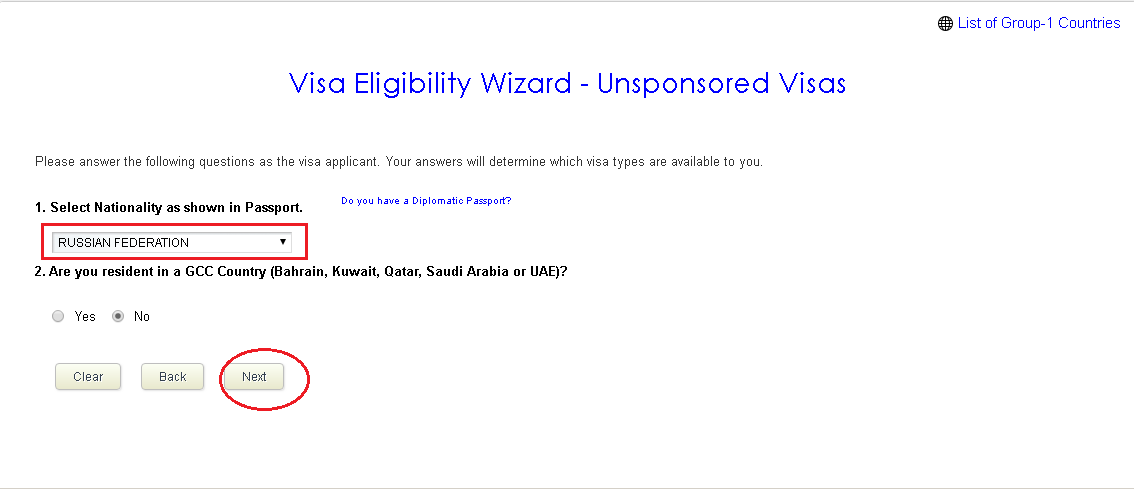 Если вы не являетесь резидентом Бахрейна, Катара, Кувейта, Саудовской Аравии или ОАЭ, то нужно выбрать «NO», затем нажать «Next» для продолжения.На основе ответов, введенных в предыдущем окне, система отобразит результаты ,где   Вам необходимо будет выбрать тип визы Tourist Visit Visa 30day  и для перехода к анкете:* Нажать на гиперссылку "Apply Online here" чтобы начать заполнять анкету онлайн.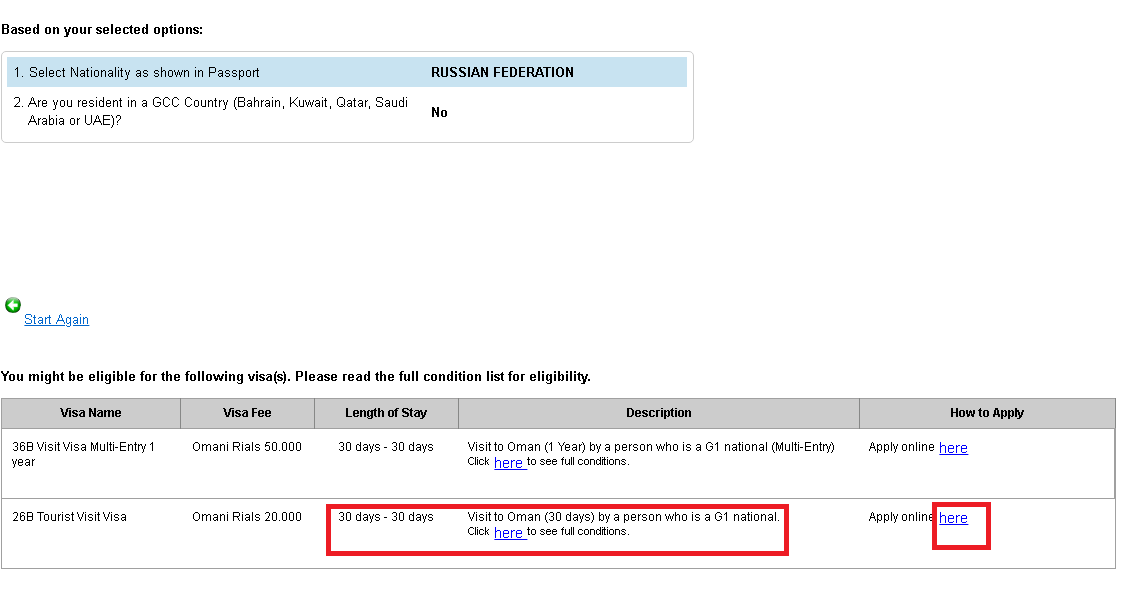                                                                    Регистрация на портале  eVisaЧтобы начать заполнение необходима регистрация на портале eVisa . Нажав на гиперссылку "YES", вы перейдете на страницу входа, где сможете ввести свои учетные данные :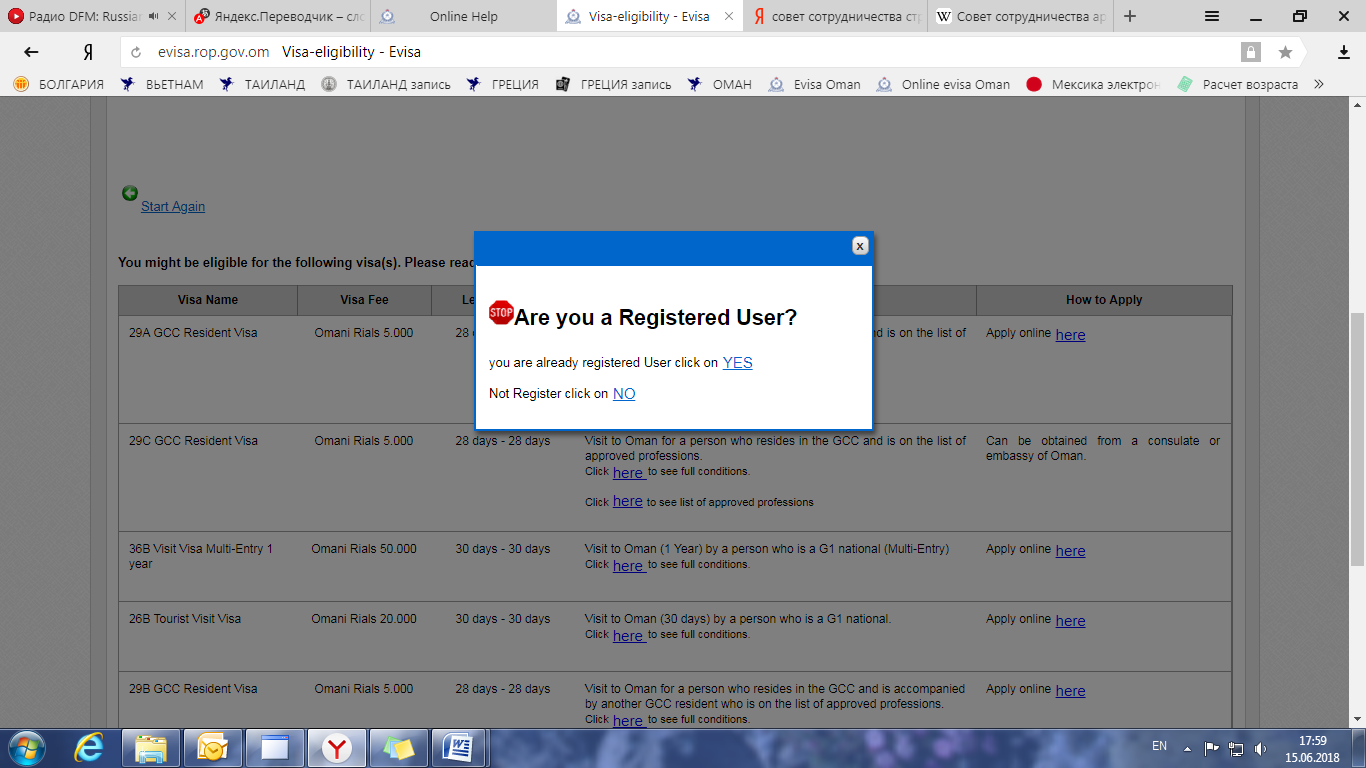 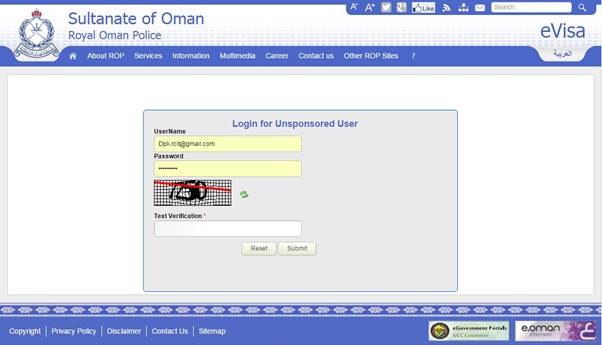 Если вы уже являетесь зарегистрированным пользователем, то выберите «YES» и пройдите в личный кабинет (имя пользователя - это адрес электронной почты, который был первоначально использован для регистрации в системе eVisa, и пароль, который вы получили в письме с подтверждением регистрации в процессе регистрации)* Выбрав "NO", вы попадете на страницу регистрации, где сможете ввести свои данные и зарегистрироваться.                     Сведения, которые необходимо включить, описаны ниже. После ввода этих данных             нажмите кнопку "Зарегистрироваться", чтобы продолжить процесс регистрации. Ссылка активации вместе с вашими учетными данными для входа будет отправлена на ваш адрес электронной почты и мобильный телефон.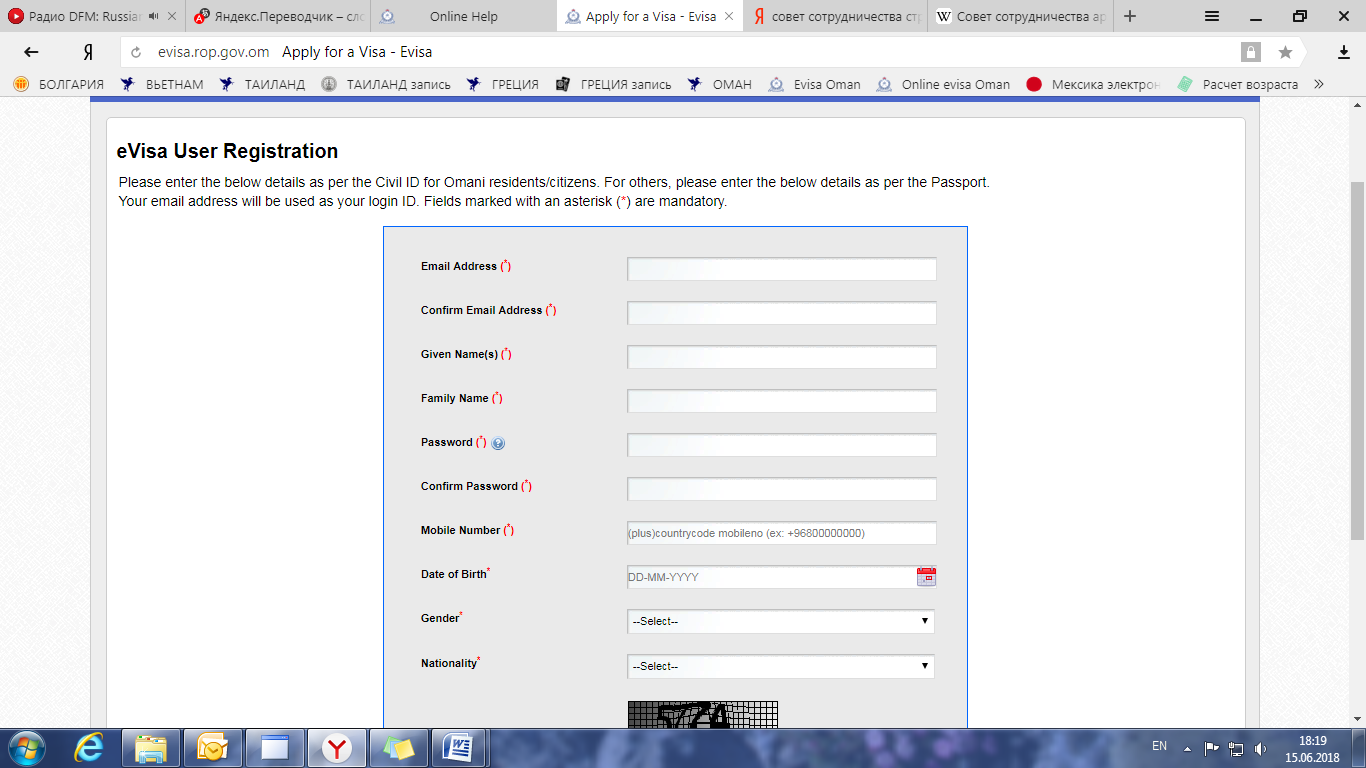  После того, как Вы нажмете на ссылку подтверждения, отправленную на ваш адрес электронной почты, вы станете зарегистрированным пользователем системы eVisa и сможете заполнить заявление.                                           Подать заявление на визуЗаполните блок с паспортными данными (национальность, номер паспорта, дата выдачи, место выдачи, тип документа, срок действия):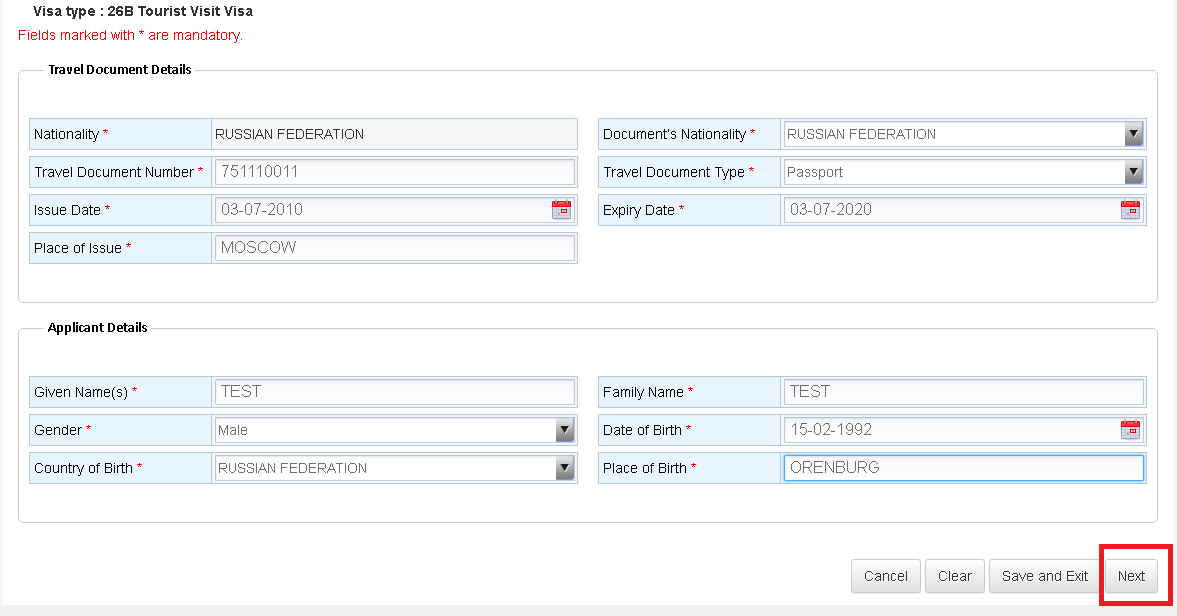 Заполните дополнительную информацию ( имя матери, семейное положение, номер предыдущей визы в Оман ,если была):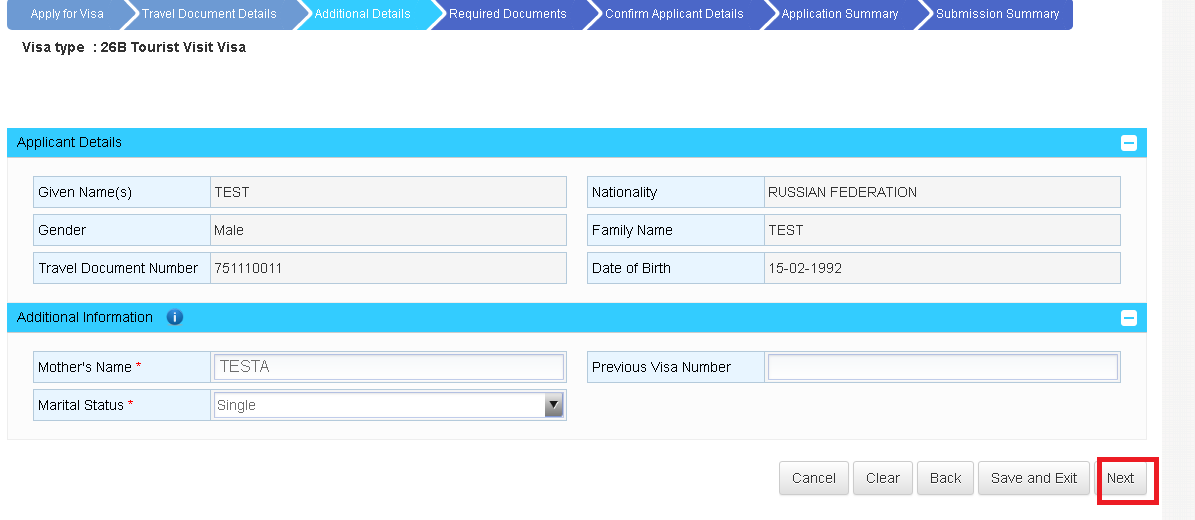 Для граждан РФ и Украины необходимо загрузить :- в пункте 1 скан ЗП (1 страницу с фото),- в пункте 2 скан фото  (на белом фоне ). Нажимаем –NEXT: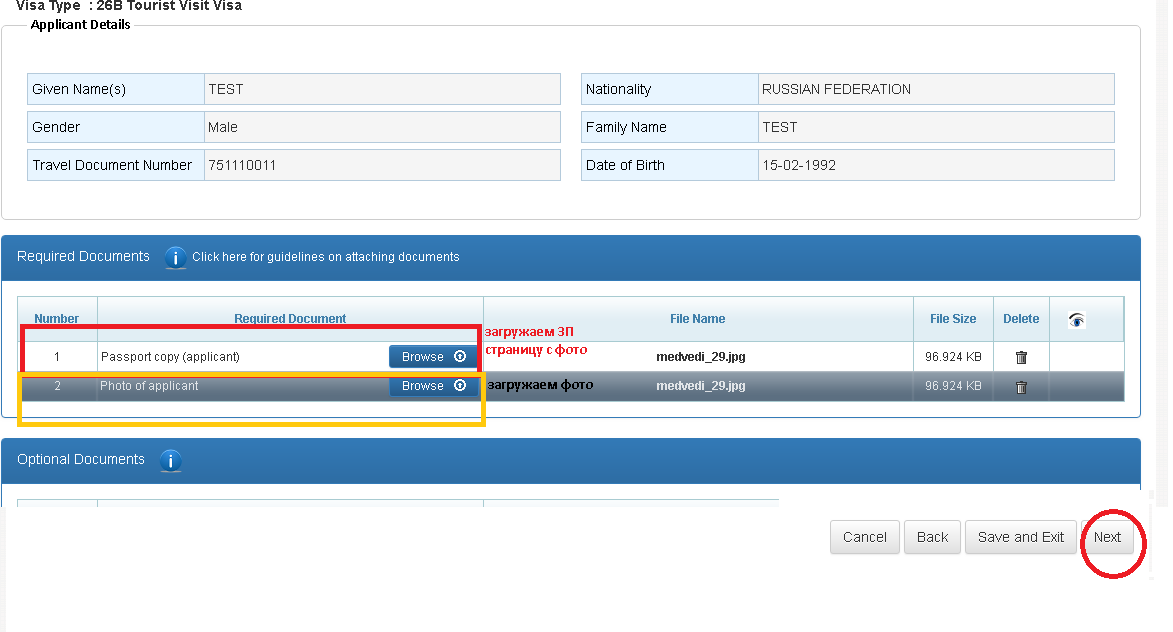 Для граждан СНГ, необходимо загружать  действующую/открытую визу в одну из указанных стран (США, Канада, Австралия, Великобритания, Япония, Шенген). Нажимаем –NEXT-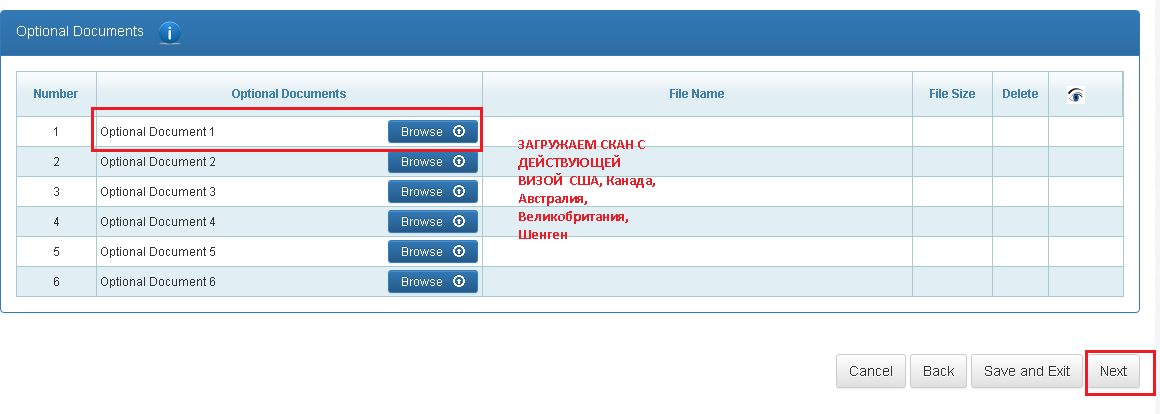 На странице необходимо проверить  данные , заполненные ранее. Если все правильно нажимаем –NEXT.В случае необходимости поправки–BACK- 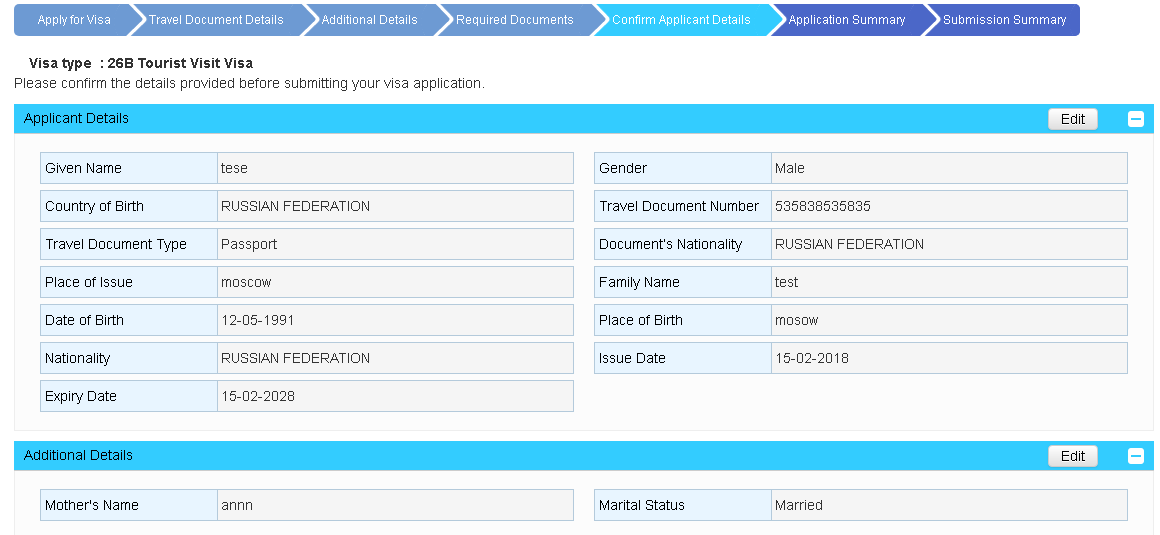 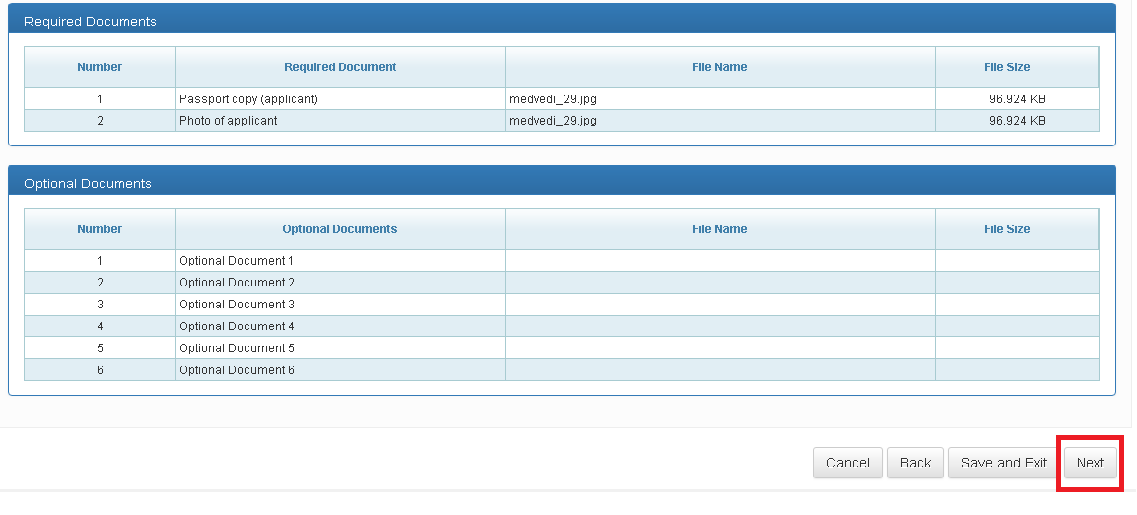                                                                        Оплата визыВыбираем кнопку Submit and Pay чтобы перейти к оплате: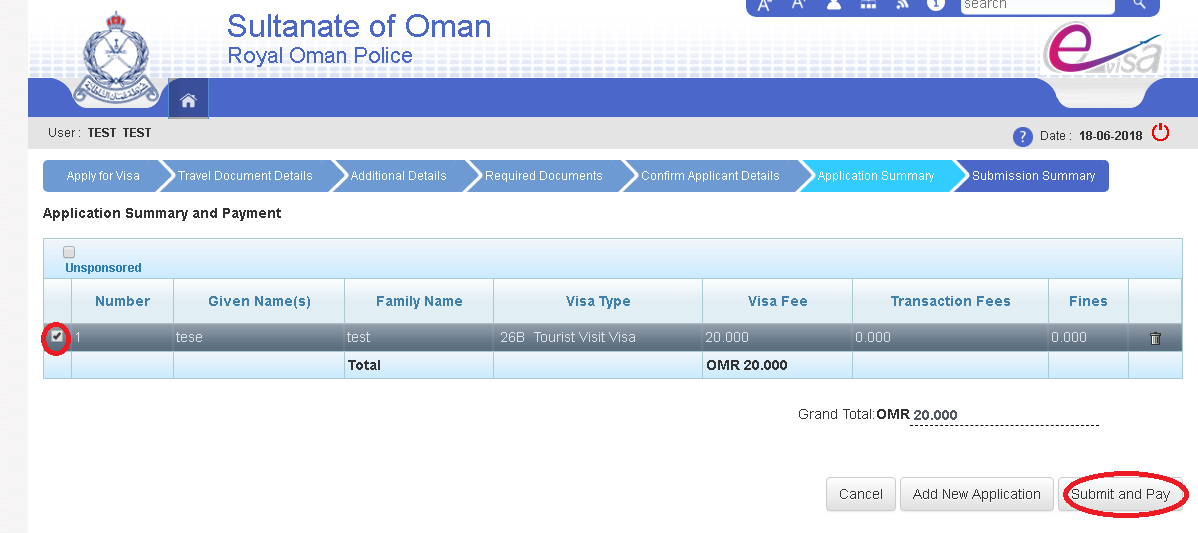 Вносим  данные ( адрес, город, страна, индекс и т.д). Нажимаем –NEXT-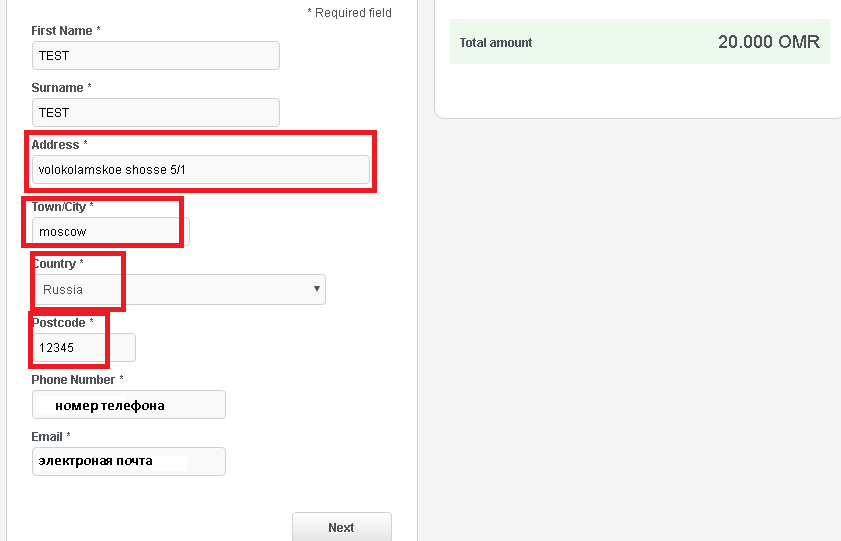 Вносим данные карты для оплаты: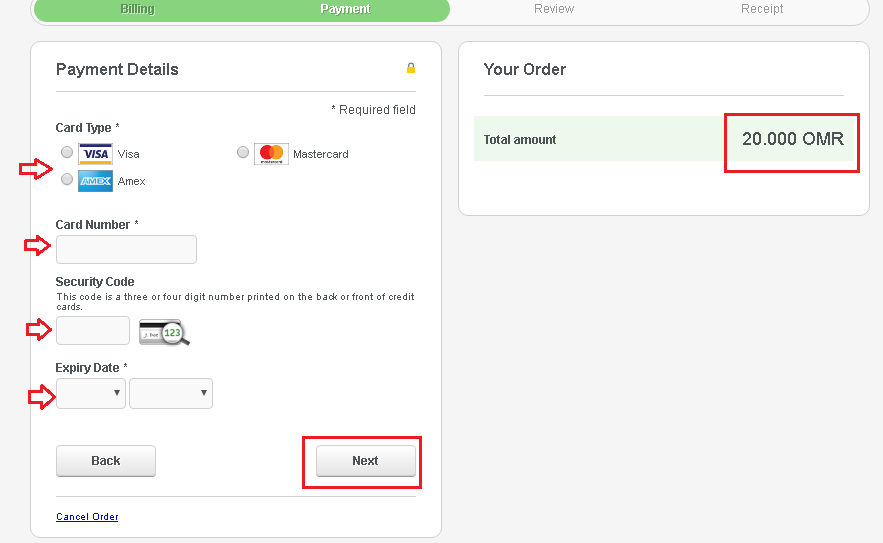 После получения ответа, бланк визы необходимо распечатать  и взять с собой для прохождения границы. При прохождении границы ставится штамп в паспорт.